KLAIPĖDOS MIESTO SAVIVALDYBĖS TARYBASPRENDIMASDĖL KLAIPĖDOS MIESTO SAVIVALDYBĖS TARYBOS 2016 M. GRUODŽIO 22 D. SPRENDIMO NR. T2-291 „DĖL KLAIPĖDOS MIESTO SAVIVALDYBĖS APLINKOS MONITORINGO 2017–2021 M. PROGRAMOS PATVIRTINIMO“ PAKEITIMONr.KlaipėdaVadovaudamasi Lietuvos Respublikos vietos savivaldos įstatymo 18 straipsnio 1 dalimi ir Lietuvos Respublikos aplinkos monitoringo įstatymo 8 straipsnio 2 ir 3 dalimis, Klaipėdos miesto savivaldybės taryba nusprendžia:1. Pakeisti Klaipėdos miesto savivaldybės aplinkos monitoringo 2017–2021 m. programą, patvirtintą Klaipėdos miesto savivaldybės tarybos 2016 m. gruodžio 22 d. sprendimu Nr. T2-291 „Dėl Klaipėdos miesto savivaldybės aplinkos monitoringo 2017–2021 m. programos patvirtinimo“:1.1. pakeisti 5.4 papunkčio antrąją pastraipą ir ją išdėstyti taip: „2017-2021 m. laikotarpiu aplinkos oro monitoringą Klaipėdos miesto teritorijoje numatoma vykdyti 29 34 tyrimo vietose. Monitoringo vietos buvo parenkamos siekiant įvertinti transporto srautų, pramonės įmonių bei uosto ūkinės veiklos poveikį gyvenamai aplinkai (10 lent.). Papildomi 6 tyrimo taškai buvo parinkti siekiant įvertinti uosto ūkinės veiklos (ID27, ID26, ID24, ID29, ID30, ID33, ID34), LEZ (ID25, ID31), pramonės veiklos (ID32), individualių namų šildymo poveikį aplinkos oro kokybei (ID 28) (10 lent.).“1.2. pakeisti 10 lentelę „Aplinkos oro monitoringo vietų lokalizacija Klaipėdos mieste“ ir ją išdėstyti nauja redakcija (1 priedas);1.3. pakeisti 10 paveikslėlį „Aplinkos oro monitoringo vietos Klaipėdos mieste“ ir jį išdėstyti nauja redakcija (2 priedas);1.4. pakeisti 5.5 papunktį ir jį išdėstyti taip: „5.5. Stebimi parametrai, periodiškumas ir stebėjimo metodai.Aplinkos oro kokybės vertinimui tyrimo vietoje stebimi: sieros dioksidas (SO2), azoto dioksidas (NO2), lakieji organiniai junginiai (benzenas, toluenas, etilbenzenas, m/p ksilenas, o-ksilenas (BTEX)), anglies monoksidas (CO), kietosios dalelės (KD10),  suspenduotos kietosios dalelės (SKD), sieros vandenilis (H2S), amoniakas (NH3) (10 lent.). Tyrimai atliekami kartą per dvejus metus, išskyrus Smiltynėje – kasmet. “1.5. pakeisti 11 lentelę „Stebimi parametrai, taikomi metodai, periodiškumas“ ir ją išdėstyti nauja redakcija (3 priedas);1.6. pakeisti 43 lentelę „Klaipėdos miesto savivaldybės aplinkos monitoringo 2017–2021 m. planas. Suvestinė lentelė“ ir ją išdėstyti nauja redakcija (4 priedas).2. Skelbti šį sprendimą Klaipėdos miesto savivaldybės interneto svetainėje.ParengėAplinkos kokybės skyriaus vedėjaRasa Jievaitienė, tel. 39 60 192018-10-0310 lentelė. Aplinkos oro monitoringo vietų lokalizacija Klaipėdos mieste * ID – tai unikalus tyrimo vietos Nr., perkeltas iš ankstesnio laikotarpio monitoringo programų, siekiant sudaryti galimybę patogesniam duomenų lyginimui._____________________10 pav. Aplinkos oro monitoringo vietos Klaipėdos mieste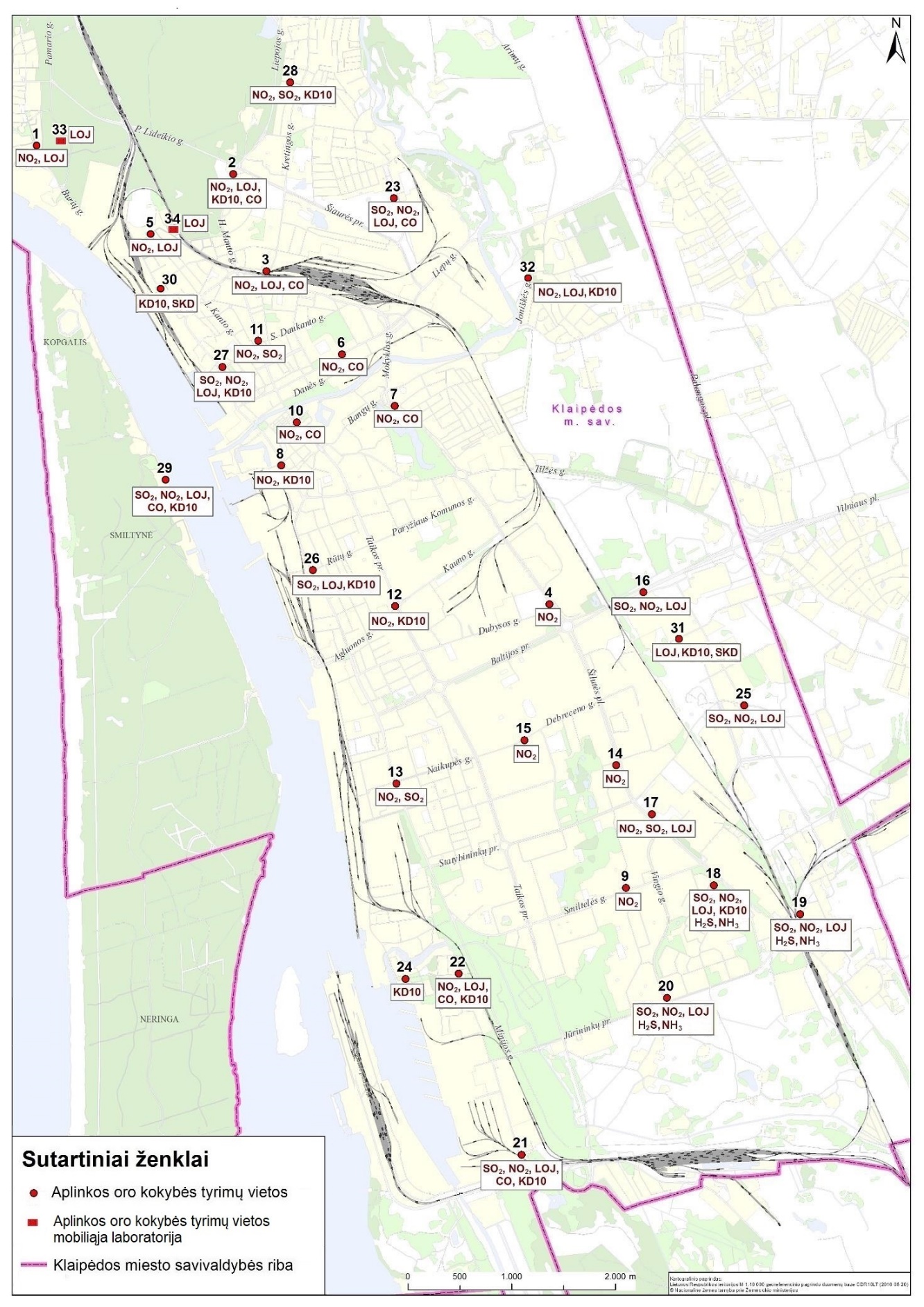 _______________________________11 lentelė. Stebimi parametrai, taikomi metodai, periodiškumas_______________________43 lentelė. Klaipėdos miesto savivaldybės aplinkos monitoringo 2017-2021 m. planas. Suvestinė lentelė__________________________Savivaldybės meras Teikėjas – Savivaldybės administracijos direktoriusSaulius BudinasKlaipėdos miesto savivaldybėstarybos sprendimo Nr.1 priedasTyrimų vietos ID*Tyrimų vietaKoordinatės(LKS 94)ParametraiPastaba1Melnragė prie gyvenamojo namo Molo g. 2 (arčiausiai AB „Klaipėdos nafta“)317476, 6181315NO2, LOJ Gyvenamoji aplinka ir rekreacinės teritorijos. Tarša: uosto veikla (pramoninė, laivyba).5Sportininkų g. galas prie gyvenamųjų namų (Sportininkų g. 44) 318579, 6180459NO2, LOJ Gyvenamoji aplinka. Tarša: uosto veikla, krovos kompanija „KLASCO“.2Miško kvartalas prie gyvenamųjų namų (Herkaus Manto g. 83)319371, 6181035NO2, LOJ, CO, KD10Gyvenamoji aplinka. Tarša: intensyvus autotransportas.28Mažasis Kaimelis (Mažojo Kaimelio g. 38)319921, 6181920NO2, SO2, KD10Gyvenamoji aplinka. Tarša: individualių namų šildymas (šildymo sezono metu).3Kretingos g. pradžia prie gyvenamųjų namų (Geležinkelio g. 2B) 319694, 6180099NO2, LOJ, COGyvenamoji aplinka. Tarša: geležinkelio transportas, individualių namų šildymas.11Herkaus Manto g.–S. Daukanto g. sankryža prie gyvenamųjų namų (Herkaus Manto g. 17)319612, 6179429NO2, SO2Gyvenamoji aplinka (miesto centras). Tarša: autotransportas.27Naujosios Uosto g.–Gegužės g. sankryža (Naujoji Uosto g. 10)319269, 6179177SO2, NO2, LOJ, KD10Gyvenamoji aplinka (miesto centras). Tarša: uosto veikla (pramoninė, laivyba), intensyvus transportas6Liepų g. prie gyvenamųjų namų (Liepų g. 43)320422, 6179299NO2, COGyvenamoji aplinka (miesto centras). Tarša: autotransportas.10Tiltų g.–Turgaus g. sankryža prie gyvenamųjų namų (Tiltų g. 7)319985, 6178642NO2, COGyvenamoji aplinka (miesto centras). Tarša: autotransportas.8Pilies g.–Daržų g. sankryža prie gyvenamojo namo (Pilies g. 1)319835, 6178227NO2, KD10Komercinės veiklos teritorijos. Tarša: autotransportas.7Mokyklos g. prie „Saulėtekio“ vidurinės mokyklos (Mokyklos g. 3)320930, 6178800NO2, COGyvenamoji aplinka. Tarša: autotransportas26Minijos g.–Rūtų g. sankryža prie gyvenamojo namo (Minijos g. 37)320140, 6177218SO2, LOJ, KD10, Gyvenamoji aplinka. Tarša: uosto įmonių veikla (krovos darbai), autotransportas.12Taikos pr.–Agluonos g. sankryža prie gyvenamojo namo (Taikos pr. 52)320934, 6176870NO2, KD10Gyvenamoji aplinka. Tarša: autotransportas.4Šilutės pl. (greta Šilutės pl. 28A)322421, 6176889NO2Komercinės veiklos teritorijos. Tarša: intensyvus autotransportas.16Vilniaus pl.–Pramonės g. sankryža (greta Vilniaus pl. 8)323326, 6177005SO2, NO2, LOJLEZ poveikis. Tarša: pramonės įmonių veikla, autotransportas.25Pramonės g.–Lypkių g. sankryža324301, 6175913SO2, NO2, LOJLEZ poveikis. Tarša: pramonės įmonių veikla, autotransportas.13Minijos g.–Naikupės g. sankryža (Naikupės g. 14) 320945, 6175160NO2, SO2Gyvenamoji aplinka. Tarša: autotransportas.15Debreceno g. prie gyvenamųjų namų (Debreceno g. 39)322181, 6175579NO2Gyvenamoji aplinka. Tarša: autotransportas.14Šilutės pl. ties Šiaulių g. prie gyvenamųjų namų (Šilutės pl. 58)323064, 6175336NO2Gyvenamoji aplinka. Tarša: autotransportas.17Šilutės pl. 105323408, 6174866NO2, SO2, LOJGyvenamoji aplinka. Tarša: autotransportas.9Smiltelės g.–I. Simonaitytės g. sankryža prie gyvenamojo namo (I. Simonaitytės g. 37)323160, 6174153NO2Gyvenamoji aplinka. Tarša: autotransportas.18Šilutės pl. ties gyvenamaisiais namais (Budelkiemio g. 8)324008, 6174179SO2, NO2, LOJ, H2S, NH3, KD10Gyvenamoji aplinka. Tarša: autotransportas, pramonės įmonės.19Šiaurinė Rimkų gyvenvietės dalis prie gyvenamųjų namų (Rimkų g. 1)324840, 6173902SO2, NO2, LOJ, H2S, NH3Gyvenamoji aplinka. Tarša: autotransportas, geležinkelio transportas.20Jūrininkų pr. prie gyvenamųjų namų (Vingio g. 47)323556, 6173094SO2, NO2, LOJ, H2S, NH3Gyvenamoji aplinka. Tarša: autotransportas.24Nendrių ir Žūklės gatvių sankirta321034, 6173277KD10Gyvenamoji aplinka. Tarša: uosto įmonių veikla (krovos darbai), autotransportas.22Upelio ir Nendrių gatvių sankirta prie gyvenamųjų namų (Nendrių g. 33) 321546, 6173327NO2, LOJ, CO, KD10Gyvenamoji aplinka. Tarša: uosto įmonių veikla, autotransportas. 21Perkėlos gatvė prie krovos darbų aikštelės (greta Perkėlos g. 3)322154, 6171582SO2, NO2, LOJ, CO, KD10Tarša: uosto veikla (pramoninė, laivyba), autotransportas23Pievų g. prie gyvenamųjų namų (Pievų g. 43) 320922, 6180804SO2, NO2, LOJ, COGyvenamoji aplinka. Tarša: pramonės įmonės, autotransportas29Smiltynė (Smiltynės g. 17)318714, 6178079 SO2, NO2, LOJ, CO, KD10Poilsiautojų lankoma teritorija. Tarša: uosto veikla (pramoninė, laivyba).30Švyturio g. tarp gyvenamųjų namų 10 - 12318669, 6179974KD10, SKDGyvenamoji aplinka. Tarša: uosto įmonių veikla. 31Verslo g.323621, 6176545LOJ, KD10, SKDTarša: įmonių veikla.32Šienpjovių g. 25 322211, 6179919NO2, LOJ, KD10Gyvenamoji aplinka. Tarša: įmonių veikla.Tyrimai mobilia laboratorija33Melnragė prie gyvenamojo namo Molo g. 2 (arčiausiai AB „Klaipėdos nafta“)317476, 6181315LOJGyvenamoji aplinka. Tarša: uosto įmonių veikla.34Sportininkų g. prie gyvenamųjų namų (Sportininkų g. 44)318579, 6180459LOJ Gyvenamoji aplinka. Tarša: uosto įmonių veiklaIš viso 29 34 tyrimo vietos, iš kurių 2 tyrimo vietos mobilia laboratorija (esant pranešimams dėl padidintos taršos)Iš viso 29 34 tyrimo vietos, iš kurių 2 tyrimo vietos mobilia laboratorija (esant pranešimams dėl padidintos taršos)ParametraiParametraiTyrimo vietų skaičiusIš viso 29 34 tyrimo vietos, iš kurių 2 tyrimo vietos mobilia laboratorija (esant pranešimams dėl padidintos taršos)Iš viso 29 34 tyrimo vietos, iš kurių 2 tyrimo vietos mobilia laboratorija (esant pranešimams dėl padidintos taršos)SO2SO213 14Iš viso 29 34 tyrimo vietos, iš kurių 2 tyrimo vietos mobilia laboratorija (esant pranešimams dėl padidintos taršos)Iš viso 29 34 tyrimo vietos, iš kurių 2 tyrimo vietos mobilia laboratorija (esant pranešimams dėl padidintos taršos)NO2NO227 28Iš viso 29 34 tyrimo vietos, iš kurių 2 tyrimo vietos mobilia laboratorija (esant pranešimams dėl padidintos taršos)Iš viso 29 34 tyrimo vietos, iš kurių 2 tyrimo vietos mobilia laboratorija (esant pranešimams dėl padidintos taršos)COCO9Iš viso 29 34 tyrimo vietos, iš kurių 2 tyrimo vietos mobilia laboratorija (esant pranešimams dėl padidintos taršos)Iš viso 29 34 tyrimo vietos, iš kurių 2 tyrimo vietos mobilia laboratorija (esant pranešimams dėl padidintos taršos)LOJLOJ15 20Iš viso 29 34 tyrimo vietos, iš kurių 2 tyrimo vietos mobilia laboratorija (esant pranešimams dėl padidintos taršos)Iš viso 29 34 tyrimo vietos, iš kurių 2 tyrimo vietos mobilia laboratorija (esant pranešimams dėl padidintos taršos)KD10KD1011 14Iš viso 29 34 tyrimo vietos, iš kurių 2 tyrimo vietos mobilia laboratorija (esant pranešimams dėl padidintos taršos)Iš viso 29 34 tyrimo vietos, iš kurių 2 tyrimo vietos mobilia laboratorija (esant pranešimams dėl padidintos taršos)SKDSKD2Iš viso 29 34 tyrimo vietos, iš kurių 2 tyrimo vietos mobilia laboratorija (esant pranešimams dėl padidintos taršos)Iš viso 29 34 tyrimo vietos, iš kurių 2 tyrimo vietos mobilia laboratorija (esant pranešimams dėl padidintos taršos)H2SH2S3Iš viso 29 34 tyrimo vietos, iš kurių 2 tyrimo vietos mobilia laboratorija (esant pranešimams dėl padidintos taršos)Iš viso 29 34 tyrimo vietos, iš kurių 2 tyrimo vietos mobilia laboratorija (esant pranešimams dėl padidintos taršos)NH3NH33Klaipėdos miesto savivaldybėstarybos sprendimo Nr.2 priedasKlaipėdos miesto savivaldybėstarybossprendimo Nr.3 priedasStebimi parametraiMetodasNuorodos į dokumentusPeriodiškumasSieros dioksidas (SO2)Azoto dioksidas (NO2)LOJ: benzenas, toluenas, etilbenzenas, m/p ksilenas, o-ksilenas Pasyvūs sorbentai (difuziniai ėmikliai)LST EN 13528-1:2002LST EN 13528-2:2003 LST EN 13528-3:2004Difuziniai ėmikliai eksponuojami keturis kartus per metus (I – IV metų ketvirčiais), du kartus per sezoną, dviejų savaičių periodui 2018, 2020 metais, Smiltynėje – kasmet.2018, 2019, 2020, 2021 metaisLOJ: bendras angiavandenilių kiekisMobili laboratorija. Vandenilinės jonizuotos liepsnos metodas.Pastaba: Nustatant momentinę taršą  mėginys paimamas į mėginių paėmimo maišą, nustatant 8 val. vidurkį, reagavimo laikas iki 2 darbo dienų.LST EN 12619:2013 LST EN ISO 25140:2010 Pagal poreikį esant momentinei ekstremaliai taršai. Tyrimai atliekami 2019, 2020, 2021 metaisSieros vandenilis (H2S)Pasyvūs sorbentai (difuziniai ėmikliai)LST EN 13528-1:2002LST EN 13528-2:2003 LST EN 13528-3:2004Difuziniai ėmikliai eksponuojami keturis kartus per metus (I – IV metų ketvirčiais), du kartus per sezoną, dviejų savaičių periodui2019, 2020, 2021 metaisAmoniakas (NH3)Pasyvūs sorbentai (difuziniai ėmikliai)LST EN 13528-1:2002LST EN 13528-2:2003 LST EN 13528-3:2004Difuziniai ėmikliai eksponuojami keturis kartus per metus (I – IV metų ketvirčiais), du kartus per sezoną, dviejų savaičių periodui 2019, 2020, 2021 metaisAnglies monoksidas (CO)Nedispersinis infraraudonosios spektroskopijos LAND 52:20034 kartus per metus (vieną kartą per sezoną) tiriant paeiliui einančius 8 valandų periodus ir kiekvieną valandą apskaičiuojant ir atnaujinant vidurkį. Tyrimai atliekami 2018, 2020 metais, Smiltynėje – kasmet. Tyrimai atliekami 2018, 2019, 2020, 2021 metaisKietosios dalelės (KD10)GravimetrinisLST EN 12341:20144 kartus per metus 1 kartą per sezoną, 2 savaičių periodu. Tyrimai atliekami 2018, 2020 metais, Smiltynėje – kasmet. Tyrimai atliekami 2018, 2019, 2020, 2021 metaisSuspenduotos kietosios dalelės (SKD)Svorio metodasLAND 26-98/M-064 kartus per metus 1 kartą per sezoną, 2 savaičių periodu. Tyrimai atliekami 2019, 2020, 2021 metaisKlaipėdos miesto savivaldybėstarybos sprendimo Nr.4 priedasAplinkos komponentasParametraiMonitoringo vietų skaičiusPeriodiškumasPeriodiškumasPeriodiškumasPeriodiškumasPeriodiškumasPeriodiškumasAplinkos komponentasParametraiMonitoringo vietų skaičius20172018201920202021Aplinkos orasSO2, NO2, CO, LOJSO2 – 13 14NO2 – 27 28CO – 9LOJ – 15 18H2S - 3NH3 - 3-4 kartus per metus4 kartus per metus tik 1 taške Smiltynėje 4 kartus per metus 4 kartus per metus4 kartus per metus tik 1 taške Smiltynėje 4 kartus per metus Aplinkos orasKD10KD10 – 11 14-4 kartus per metus4 kartus per metus tik 1 taške Smiltynėje 4 kartus per metus4 kartus per metus4 kartus per metus tik 1 taške Smiltynėje 4 kartus per metus Aplinkos orasSKDSKD – 2--4 kartus per metus4 kartus per metus4 kartus per metus Aplinkos orasLOJ LOJ – 2--pagal poreikį užsakant mobilią laboratorijąpagal poreikį užsakant mobilią laboratorijąpagal poreikį užsakant mobilią laboratorijąAplinkos triukšmasEkvivalentinis garso lygis, Maksimalus garso lygis42 433 kartus per metus3 kartus per metus3 kartus per metus3 kartus per metus3 kartus per metusDirvožemisAs, Ba, Cd, Cr, Co, Cu, Mn, Mo, Ni, Pb, Sn, V, Zn, naftos produktaiLEZ – 12; viešos-gyvenamos teritorijos – 127;Vandens telkiniai – 9-1 kartą metuose(LEZ)1 kartą metuose(šiaurinė miesto dalis)1 kartą metuose(pietinė  miesto dalis)1 kartą metuose(paviršiniai vandens telkiniai)DirvožemisAs, Ba, Cr, Co, Cu, Mn, Mo, Ni, Pb, Sn, V, Zn, naftos produktaiPaplūdimiai maudyklos – 31 kartą metuose1 kartą metuose1 kartą metuose1 kartą metuose1 kartą metuosePaviršiniai vandens telkiniaiNO3-N, NH4-N, PO4-P, N(b), P(b), BDS7, O2,zoobentosas44 kartus per metus4 kartus per metusPaviršiniai vandens telkiniaiN(b), P(b), fitoplanktonas,chlorofilas „a“64 kartus per metus4 kartus per metusGyvoji gamtaPaukščiaiRūšių skaičius, gausumas201 kartą metuose, 2 kartus per sezoną]Gyvoji gamtaŠikšnosparniaiRūšių skaičius, gausumas581 kartą metuose, 3 kartus per sezonąGyvoji gamtaVarliagyviaiRūšių skaičius, gausumas201 kartą metuose, 2 kartus per sezonąGyvoji gamtaŽuvys. Rūšių skaičius, gausumas, biomasė101 kartą metuoseGyvoji gamtaAugalija (makrofitai).Rūšių skaičius, gausumas ir padengimas101 kartą metuose1 kartą metuoseŽeldiniaiBūklė: lajos, lapijos, spyglių, kamieno.Žievės, kamieno, šakų, šaknų, lapų, spyglių mechaniniai pažeidimai.Pomedžio būklė261 kartą metuose1 kartą metuose1 kartą metuoseKraštovaizdisKraštovaizdžio erdvių fotofiksacija.Regyklos aprašas22 kartus metuose2 kartus metuose